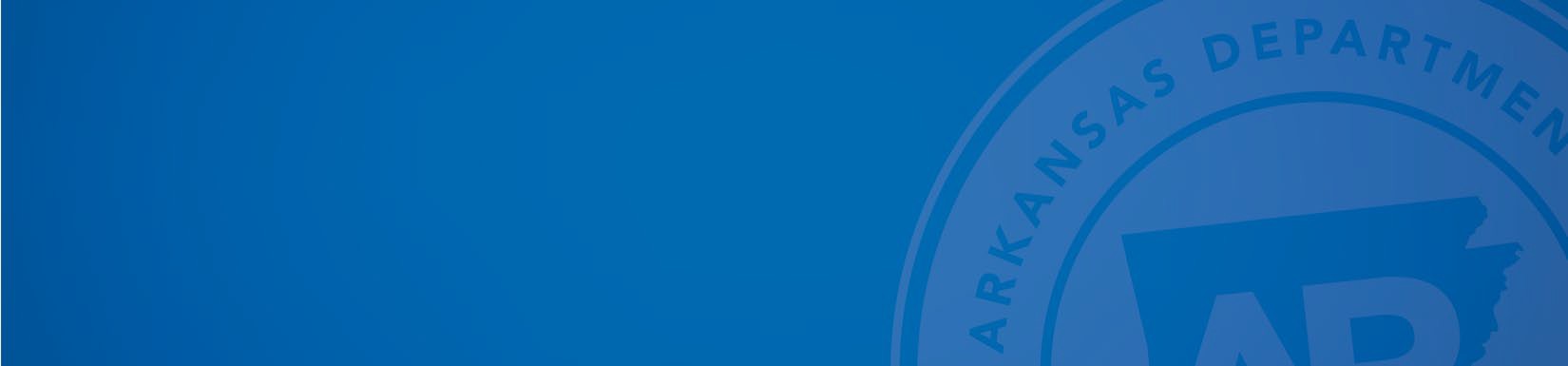 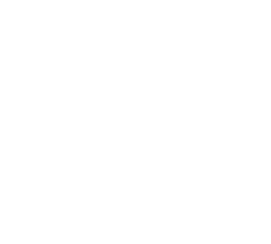 FOR IMMEDIATE RELEASE- May 19, 2023Zoe Calkins, Communications Director Arkansas Division of Workforce Services zoe.calkins@arkansas.govArkansas’ Unemployment Rate Drops to 2.8% in AprilLittle Rock, Ark., May 19, 2023- Today, the Arkansas Division of Workforce Services, in conjunction with the Bureau of Labor Statistics, announced Arkansas’ seasonally adjusted unemployment rate declined two-tenths of a percentage point, from 3.0% in March to 2.8% in April. Down to 3.4% in April, the United States’ jobless rate decreased one-tenth of a percentage point over the month.Arkansas Civilian Labor Force Summary:In April, Arkansas’ civilian labor force increased by 2,945. There were 4,831 more employed and 1,886 fewer unemployed in the State, pushing the unemployment rate down to a new record low of 2.8%. Employment has increased for seven consecutive months, with the labor force participation rate increasing to 57.5% in April.Compared to April 2022, there are 12,869 more employed Arkansans. The unemployment rate is down three-tenths of a percentage point over the year, while the labor force participation rate remains two- tenths of a percentage point lower than last April.Arkansas Nonfarm Payroll Job Summary:In April, nonfarm payroll jobs increased to 1,360,700, setting a new record high. Jobs in Leisure and Hospitality rose 6,900, mostly in Food Services (+5,500). Jobs in Construction increased 1,900, a typical season expansion. Financial Activities, Professional and Business Services, and Government added 1,100 jobs each.Compared to April 2022, nonfarm payroll jobs are up 33,800. The largest increases were in Leisure and Hospitality (+9,100), Trade, Transportation, and Utilities (+6,500), Private Education and Health Services (+5,700), Construction (+5,300), and Manufacturing (+2,300).Arkansas Civilian Labor Force (Seasonally Adjusted)Source: U.S. Bureau of Labor Statistics, Current Population Survey. More information about the data is available at https://www.bls.gov/cps/definitions.htmArkansas Nonfarm Payroll Jobs (Not Seasonally Adjusted, In Thousands)Source:  Monthly Survey of Employers, based on 1st Quarter 2022 benchmark.	Notes: Current month’s data are preliminary; previous month’s data are revised.Seasonally Adjusted Unemployment Rates Arkansas vs. United States (3-Year Comparison)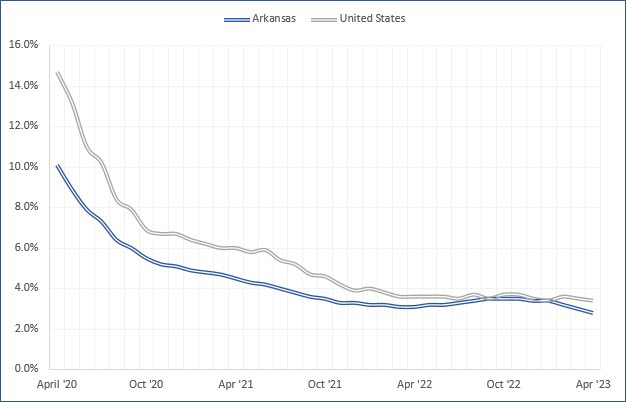 Job Gains/Losses by Major Industry Sectors April 2022 to April 2023 (Not Seasonally Adjusted)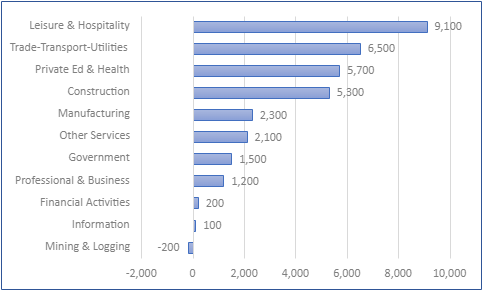 For more labor market data, visit www.discover.arkansas.gov.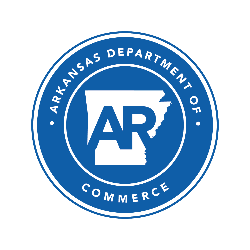 About the Arkansas Department of CommerceThe Arkansas Department of Commerce is the umbrella department for workforce and economic development drivers. Its divisions and regulatory boards include Division of Aeronautics, Waterways Commission, Wine Producers Council, Division of Workforce Services, Office of Skills Development, State Bank Department, Insurance Department, Securities Department, Economic Development Commission and Development Finance Authority.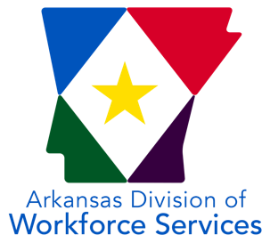 About the Arkansas Division of Workforce ServicesThe mission of the Arkansas Division of Workforce Services is to support and secure Arkansas' economic vitality through a highly skilled workforce by administering programs and providing services that empower employers and jobseekers. ADWS is a division of the Arkansas Department of Commerce.www.dws.arkansas.gov | Facebook: facebook.com/arkdws | Twitter: @ArkansasDWS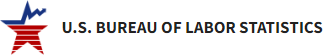 About Bureau of Labor Statistics (BLS)The Bureau of Labor Statistics measures labor market activity, working conditions, price changes, and productivity In the U.S. economy to support public and private decision making.About Local Area Unemployment Statistics (LAUS)The LAUS program produces monthly and annual employment, unemployment, and labor force data for Census regions and divisions, States, counties, metropolitan areas, and many cities, by place of residence.About Current Employment Statistics (CES)The CES program produces detailed industry estimates of employment, hours, and earnings of workers on nonfarm payrolls. CES State and Metro Area produces data for all 50 States, the District of Columbia, Puerto Rico, the Virgin Islands, and about 450 metropolitan areas and divisions.April 2023March 2023April 2022Change from March 2023Change from April 2022Civilian Labor Force1,378,3671,375,4221,369,6202,9458,747Employment1,339,3851,334,5541,326,5164,83112,869Unemployment38,98240,86843,104-1,886-4,122Unemployment Rate2.8%3.0 %3.1%-0.2%-0.3%Labor Force Participation Rate57.5%57.4 %57.7%0.1%-0.2%Industry Sector based on 2022 North American Industry Classification System (NAICS)April 2023March 2023April 2022Changefrom March 2023Changefrom April 2022Total Nonfarm Payroll Jobs1360.71349.81326.910.933.8Goods Producing229.5228.1222.11.47.4Mining, Logging, & Construction66.464.561.31.95.1Mining & Logging4.94.95.10.0-0.2Construction61.559.656.21.95.3Specialty Trade Contractors37.836.635.61.22.2Manufacturing163.1163.6160.8-0.52.3Durable Goods79.679.877.9-0.21.7Nondurable Goods83.583.882.9-0.30.6Service Providing1131.21121.71104.89.526.4Trade, Transportation, & Utilities273.4274.7266.9-1.36.5Wholesale Trade54.153.650.00.54.1Retail Trade142.8144.0143.5-1.2-0.7Transportation, Warehousing, & Utilities76.577.173.4-0.63.1Information12.712.512.60.20.1Financial Activities70.369.270.11.10.2Finance & Insurance55.855.155.60.70.2Real Estate, Rental, & Leasing14.514.114.50.40.0Professional & Business Services152.9151.8151.71.11.2Professional, Scientific, & Technical49.548.747.60.81.9Management of Companies40.040.436.3-0.43.7Administrative & Support Services63.462.767.80.7-4.4Private Education & Health Services203.6203.6197.90.05.7Educational Services19.219.218.20.01.0Health Care & Social Assistance184.4184.4179.70.04.7Ambulatory Health Care64.764.162.10.62.6Social Assistance37.337.437.1-0.10.2Leisure & Hospitality131.6124.7122.56.99.1Arts, Entertainment, & Recreation13.712.813.20.90.5Accommodation & Food Services117.9111.9109.36.08.6Accommodation Services11.811.311.10.50.7Food Services106.1100.698.25.57.9Other Services73.473.071.30.42.1Government213.3212.2211.81.11.5Federal Government21.020.920.50.10.5State Government78.678.278.60.40.0State Government, Educational Services32.432.032.20.40.2State Government, Excluding Education46.246.246.40.0-0.2Local Government113.7113.1112.70.61.0Local Government, Educational Services70.270.169.70.10.5Local Government, Excluding Education43.543.043.00.50.5